Volley Inclusivo a SuseganaAbbiamo partecipato ieri  18 gennaio 2024 al primo incontro fra la @pallavolo_susegana e 20 persone con Disabilità dei Centri di Diurni del Distretto di Pieve di Soligo. Obiettivo del Progetto, ideato dalla società sportiva in sinergia con Anffas Sinistra Piave, realizzato nella Palestra messa a disposizione dal Comune di Susegana e coordinato dal Servizio Disabilità e Non Autosufficienza dell'ulss2,è quello si migliorare il benessere psicofisico delle persone con disabilità favorendo la nascita di nuove relazioni e per questo inclusivo. Il clima fiducioso di tutti i partecipanti e l'entusiasmo evidente dei Ragazzi, lascia ben sperare per questo progetto che attualmente avrà durata di 6 mesi. Grazie a tutti per la collaborazione e...Forza Ragazzi 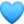 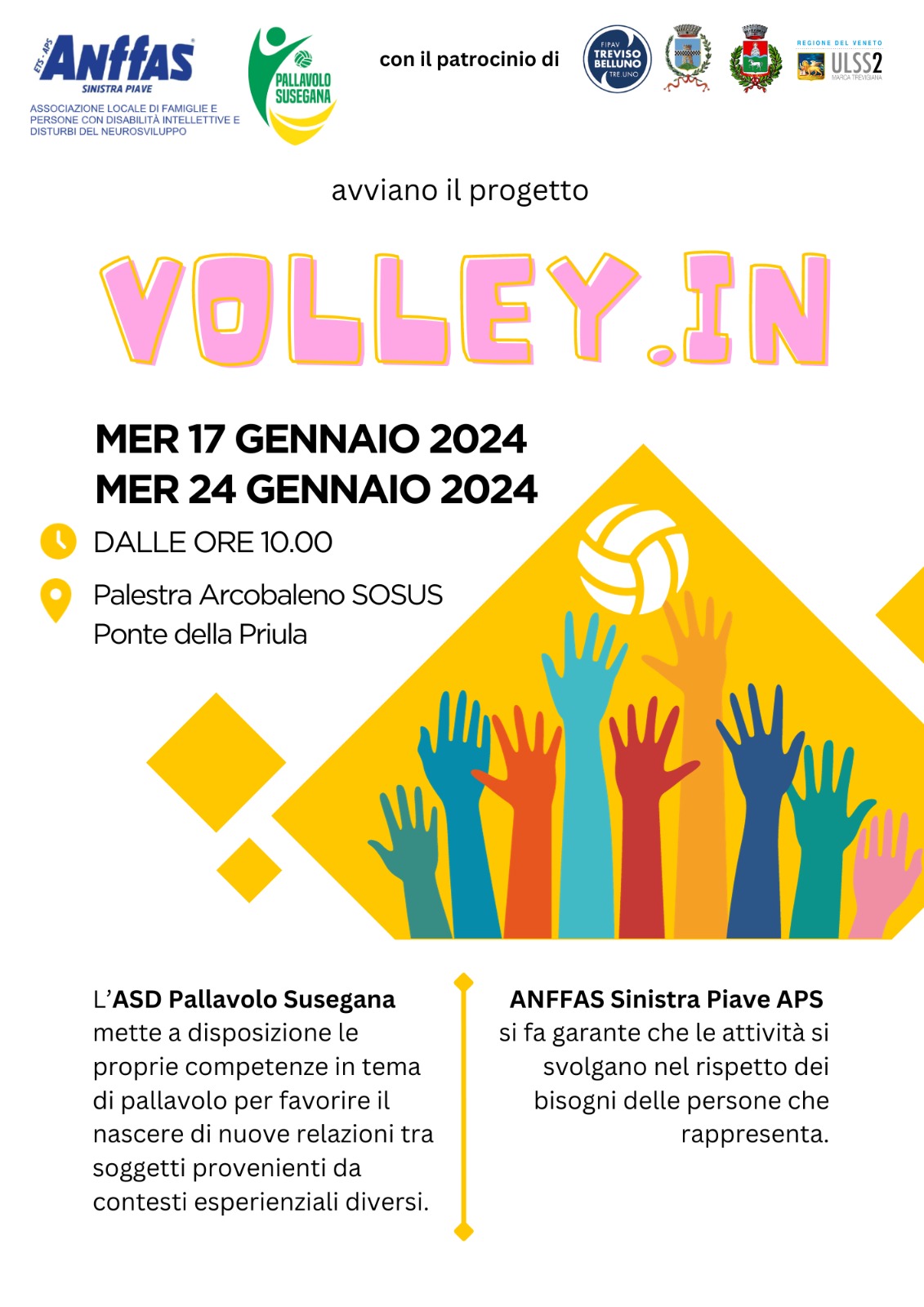 